First Name of Application CV No 1640424Whatsapp Mobile: +971504753686 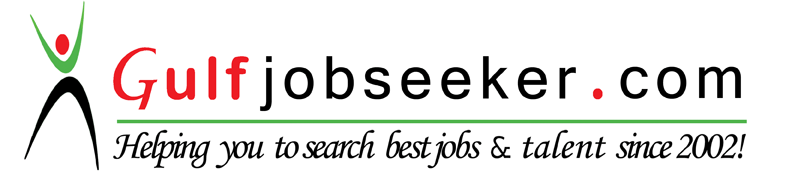 To get contact details of this candidate Purchase our CV Database Access on this link.http://www.gulfjobseeker.com/employer/services/buycvdatabase.php EducationInstitut Supérieur des Etudes Maritimes/ Higher Institute of Maritime studies  Casablanca MoroccoBrevet de Lieutenant de la Marine Marchande (Marine Merchant Mate).Major Deck Speciality July 1977;Brevet de Capitaine Marine Marchande July 1982 (Merchant Marine Captain) Master limited at 15 000 GRT only for Chemical Tankers. Unlimited for others: Cargo and oil tankers.Administration de la Marine Marchande: Pilotage AgreementPilot Licence or Agreement of Pilot/Major: ULCC and VLCC Tankers 1990;Delft Hydraulics, Netherlands: Pilotage Training simulator.STCW Certificates : (Issued on June 2009)I have all a basic STCW certificates:(Personal survival technique at sea; fire prevention and fire fighting; Elementary first aid, personal safety and social responsibilities);GMDSS –GOC;ARPA –Radar;Prior exposure certificate for Crude oil and Tankers dangerous cargo endorsement. (2 certificates).Key Skills:Marine pilot;Mooring Master;Port Captain/Marine operation manager.Employment history:MARINE OPERATION MANAGER MOZAMBIQUE KENMARE : From 01/01/2013 To 30.03.2013Heavy Sands mine Kenmare Company. Duration: 3 Months as Marine Manager in Mozambique, I was responsible for all maritime fields in the Mine; Manage more than 142 persons, only in marine department and under my direct authority;Storage all our products in the SHED separately and without any contamination with other products;Receive and Plan all the ships called for the mine, prepare their vetting; loading plan in accordance with the ship Captain. Order the demurrage to start loading the barges after the conveyer’s tests. After completing, prepare all travel documents for the ship in order to sail with full cargo;Responsible also for the safety and the security of my crews in the barges, tugs and boats. Responsible as crewing manager to follow the rotation for all the crew and to book for each other the air ticket in time.I have got for 2 times malaria in Topuito and I have decided to return back to Morocco to avoid Malaria.STS MOORING MASTER GIBRALTAR, Lomé: From April 2012 to July 2013. Jobs responsibilities:I was the STS Mooring master Senior in Gibraltar, Malta and Togo; to handle first in the first role VLCC Tankers side to side in Mediterranean offshore and in the second role I will be in charge to train and assess about 14 mooring master in Lomé Togo for Top Fenders.SMIT INTERNATIONAL : From 27.11.2011 to February 2012Position: SPM CHIEF MOORING MASTER AND PORT CAPTAIN IN BASHAYER TERMINAL Port Sudan-Sudan. Responsible for Terminal, SPM Maintenance and Tugs.TOTAL COMPANY NIGERIA : From 10.10.2011 to 25.11.2011Position: Mooring master Tandem mooring system in Odudu FSO Unity Terminal port Harcourt Nigeria Mooring master trainer for Polish Captains.ARAMCO COMPANY KSA/MARINE PILOT MOORING MASTER SPM ULCC AND VLCC : From 23.September.2010 to 20 July 2011Position: SPM Mooring Pilot and handled more than 80 Tankers (about 350 meters long with 22 meters of draught and 350000 Tons). In charge to train 2 Saudi mooring masters in Al Khafji port terminal.Company: TOTAL E/P ANGOLA LUANDA. /MARINE PILOT MOORING MASTER SPM ULCC AND VLCC : From 15.02.10 to 27.05.2010Company type: Gas and oil exploration and production Dalia Terminal.Position: SPM and Tandem Marine Pilot on Dalia FPSO Terminal. Mooring Pilot and handled more than 40 Tankers (about 350 meters long with 22 meters of draught and 350000 Tons).Company:  	Tecnosubintenacional Maroc, Morocco/Marine works Manager : From 01/01/2006 to10/10/2008Company Type: Salvage and Diving Company/Marine works and divingPosition: Marine works Manager.Duties & Responsibilities:Specialist in buoying maintenance with divers Works such as chains, buoys, hooks and any other maintenance .Wreaks salvage and all kinds of maritime works;All Kinds of maritime works and diving works.Company : Office d’exploitation des ports Maroc, Mohammedia Port(SODEP)/Port Pilot of SUEZ MAX AND VLCC TANKERS From: 01/02/1986 to: 31/12/2006Company Type: Exploitation de terminaux pétroliers & Super TankersPosition: Marine Pilot & Chief Pilot of ULCC and VLCC Tankers.Duties & Responsibilities:Security of tankers, terminals, tugs and boats in Mohammedia port terminal;Manage, with the Harbour Master, day to day activities relating to mooring/unmooring of tankers without damaging tankers or berths, taking weather conditions into account;Handled more than 900 large tankers with length overall more than 285 metres; 17 meters of draught and 6000 small tankers with length overall less than 285 meters;Following completion of simulation courses in Delft Hydraulic Simulator in Netherlands, able to maneuver all kinds of tankers in any weather forecast situation even with any mechanical problems or without tugs.Company: Comarine (shipping maritime agency of containers)/Traffic chief dept.Company Type: Shipping Management/Containers Carriers.Position: Traffic Dept Chief responsible for Imports/ExportsDuties & Responsibilities:Working on the DELMAS account dealing with ships’ arrivals, organising unloading and loading;Sending copies of the BL and the cargo manifest;Producing loading plan of containers intended for Casablanca with their characteristics;Sending pre-arrival check list; security declaration specifying the level of security. Notify ships’ arrival to the Harbour office/Casablanca port and the administration of the merchant navy;Notices of readiness.